Záložka: zdravíBUĎ ZDRAVÝ… … NA PODZIMSprávná péče o tělo je moc důležitá. Nová rubrika ti poradí s pravidelným cvičením i s kvalitním jídlem plným vitamínů.Každodenní krátké cvičeníŘíká Mauglí sportovecProtáhni každý den své tělo, zacvič si Pozdrav slunci.Obr ze souboru pozdrav slunci vložit obrázky podle pořadí níže, některé se opakují… a ideálně to propojit nějakou linkou s šipkou v pořadí…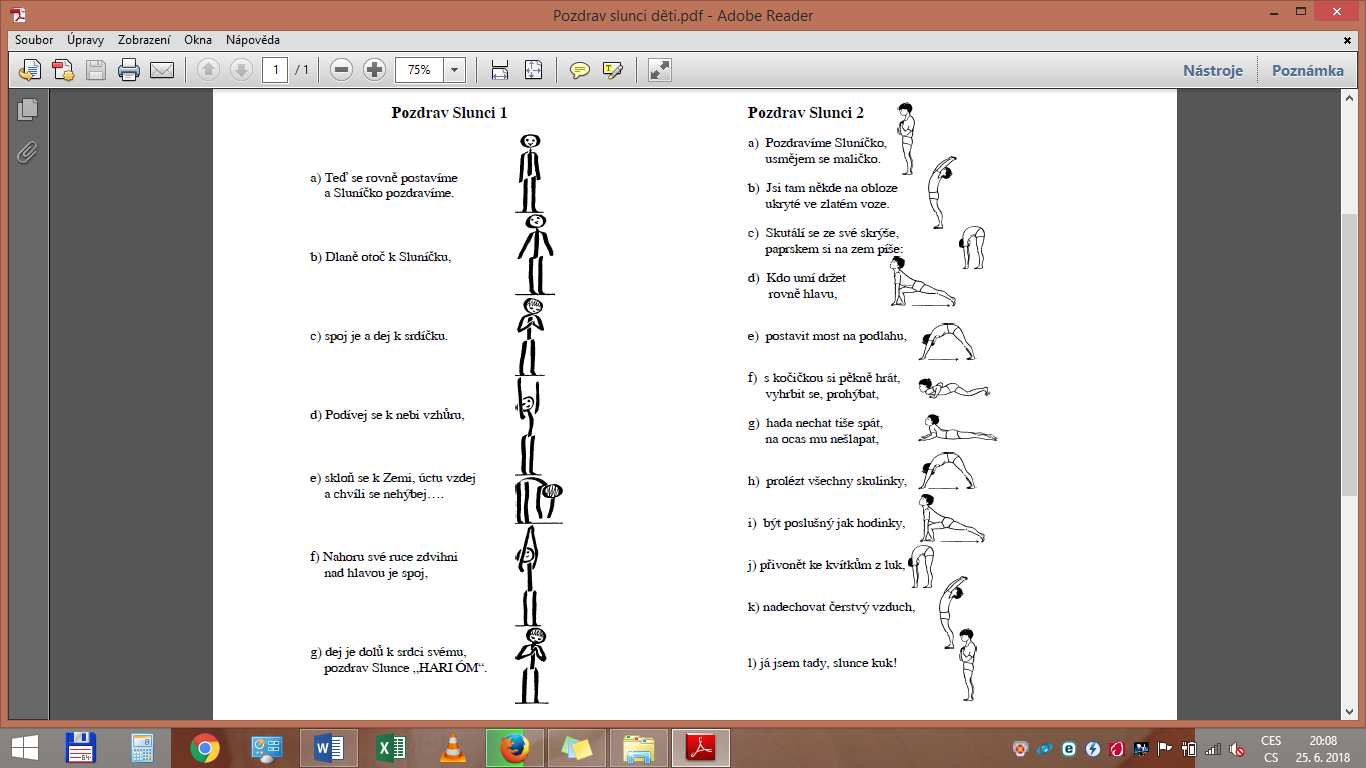 Zelenina plná vitamínůŘíká Lucinka kuchařkaZelenina je plná vitamínů a dalších prospěšných látek. Nejlepší je vybírat takovou, která byla vypěstovaná v blízkosti tvého bydliště, anebo si ji pěstovat přímo doma….rámečekVíš, že bychom měli denně sníst alespoň pět porcí ovoce a zeleniny? Porci stačí odměřit podle velikosti tvé hrsti.Na podzim se sklízí některé druhy zeleniny. Nakrájej si ji ke svačině do školy nebo si z ní uvař zdravé pochoutky.Dýňová polévkaFoto1Připrav si: dýni Hokkaido, cibuli, 2 lžíce oleje, sůl, 750 ml vody, hrnec a mixérPostup: Nejprve umyj dýni a oloupej cibuli.Nakrájej cibuli na menší kousky. Dýni rozpul a vydlabej z ní semínka. Dužinu i se slupkou nakrájej na kusy (popros dospělého o pomoc).Do hrnce nalij olej, po chvíli na něj nasypej cibuli. Až bude cibule měkčí, přidej dýni a vše chvíli míchej.V rychlovarné konvici uvař vodu, přilij ji do hrnce a osol.Polévku vař do té doby, než bude dýně měkká (čím máš menší kousky, tím bude rychleji hotová).Nakonec polévku rozmixuj (třeba tyčovým mixérem) a nezapomeň ji ochutnat a případně dosolit nebo dopepřit.Mrkvovo-celerový salátFoto2Připrav si: celer (asi 250g), mrkev (asi 400g), bílý jogurt, cibuli, sůl, škrabku a struhadloPostup: Nejprve si očisti zeleninu – cibuli oloupej, celer okrájej a mrkev oškrábej.Nakrájej cibuli na drobno a celer s mrkví nastrouhej na jemném struhadle.Vše smíchej v míse, přidej jogurt a osol. Nezapomeň ochutnat!Salát nech chvíli odležet v lednici.Chceš-li, můžeš salát opepřit nebo ho ozvláštnit jablkem, šťávou z citrónu nebo dvěma stroužky česneku.Připravila: Lvíče, ilustrace: Josef Pospíchal